Anglais - Sentiments et sensations 1Listen and link the faces to the feelings.Anglais - Sentiments et sensations 1Listen and link the faces to the feelings.Anglais - Sentiments et sensations 1 CorrigéListen and link the faces to the feelings.Anglais - Sentiments et sensations 2Write the words in the crossword.Anglais - Sentiments et sensations 2Write the words in the crossword.Anglais - Sentiments et sensations 2 CorrigéWrite the words in the crossword.Anglais - Sentiments et sensations 3Complete with the question and the answer.Anglais - Sentiments et sensations 3Complete with the question and the answer.Anglais - Sentiments et sensations 3 CorrigéComplete with the question and the answer.Anglais - Sentiments et sensations 4Ask your classmate and complete the table.Ex : 	What’s your name ?		 	My name is Bob.	Are you sad 			 	No, I am not.Anglais - Sentiments et sensations 4 CorrigéAsk your classmate and complete the table.Ex : 	What’s your name ?		 	My name is Bob.	Are you sad 			 	No, I am not.Anglais - Sentiments et sensations 5Listen and write the sentences.Anglais - Sentiments et sensations 5Listen and write the sentences.Anglais - Sentiments et sensations 5 CorrigéListen and write the sentences.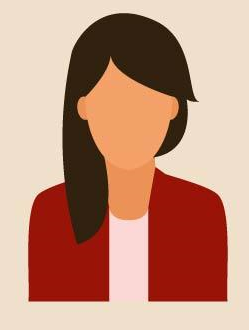 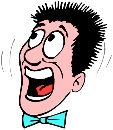 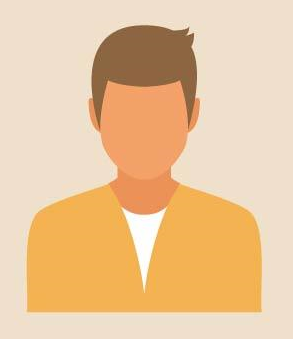 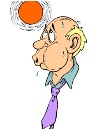 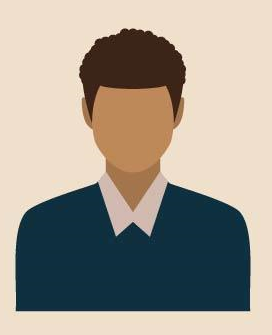 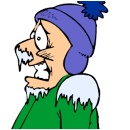 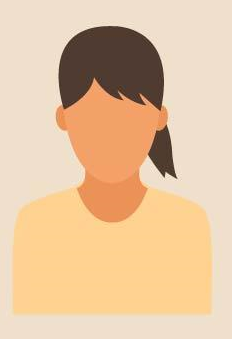 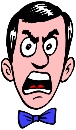 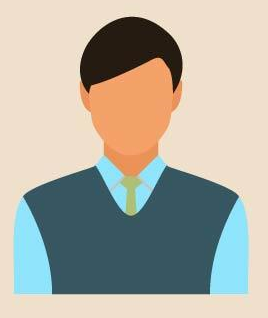 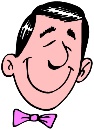 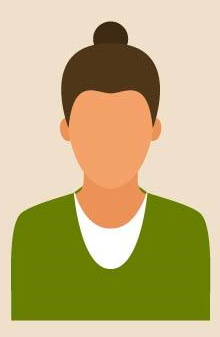 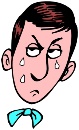 212181263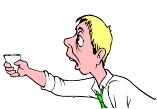 4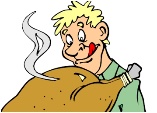 34455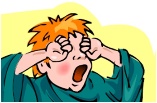 6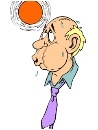 3567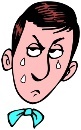 8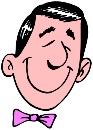 78721218126343445563567878721218HAPPY126SN34HCG34O4A5R563THIRSTY56UEI78NDR78GER7SADYEx :How are you ?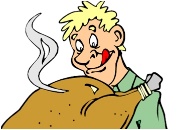 I am hungry.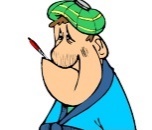 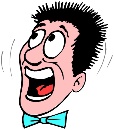 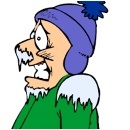 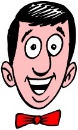 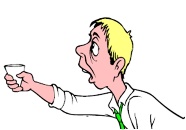 Ex :How are you ?I am hungry.Ex :How are you ?I am hungry.How are you ?I am ill.How are you ?I am scared.How are you ?I am cold.How are you ?I am fine.How are you ?I am thirsty.A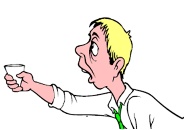 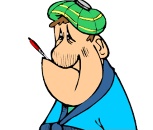 BobFredPattyMonicaCharlesSamB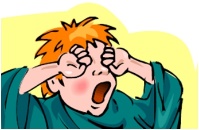 PatriciaAndrewFionaDavidLeylaABobXFredXPattyXMonicaXCharlesXSamXBPatriciaXAndrewXFionaXDavidXLeylaXA Bob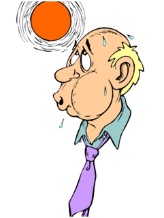 A Fred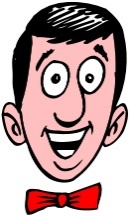 A Patty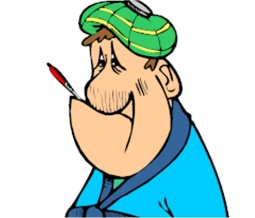 A Monica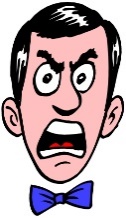 A Charles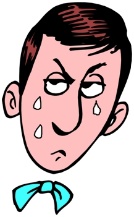 A Sam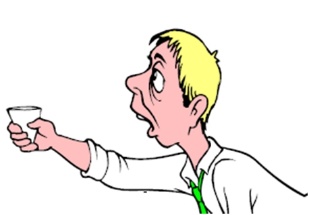 B Patricia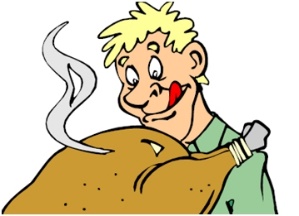 B Andrew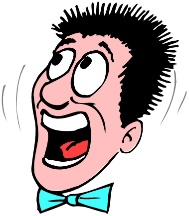 B Fiona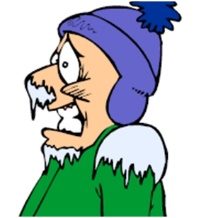 B David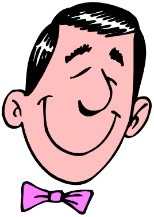 B Leyla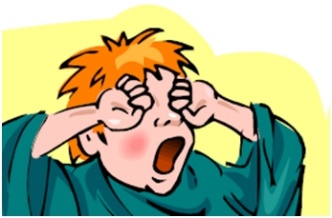 How are you ?I am hot and thirsty.Are you angry ?No, I am not.Yes, I am.